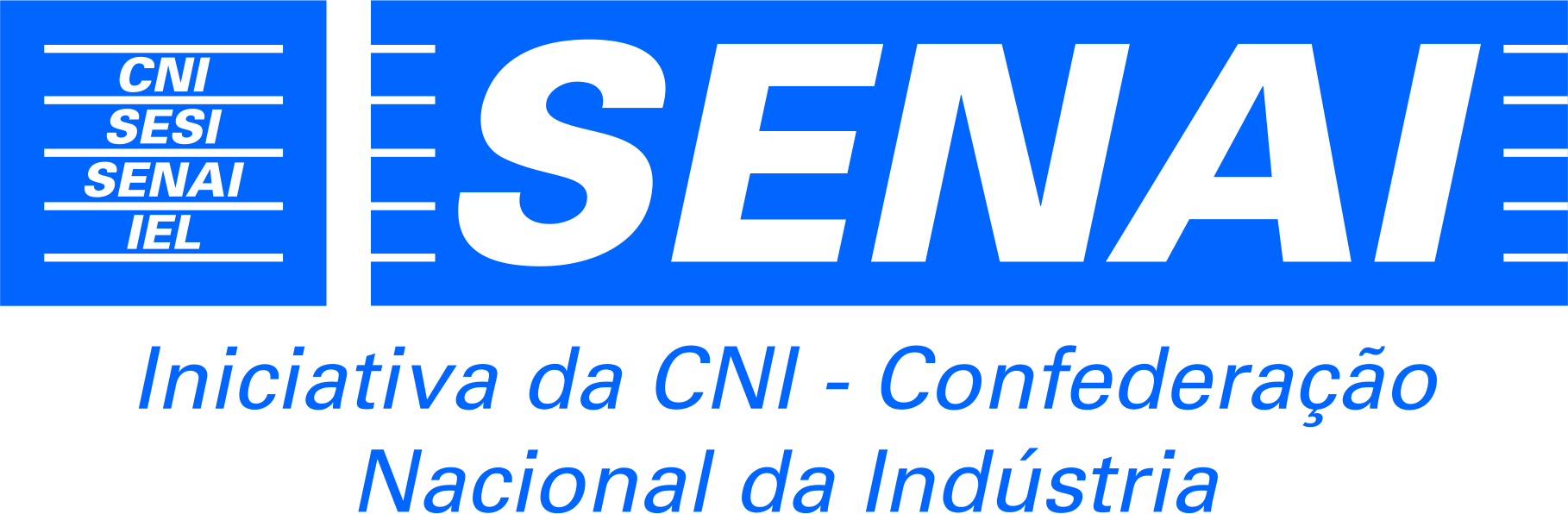 Apostila de Excel 2010 com NVDA 2015Brasília2015Apostila de Excel 2010 com NVDA 2015CONFEDERAÇÃO NACIONAL DA INDÚSTRIA – CNIRobson Braga de AndradePresidenteDiretoria de Educação e Tecnologia - DIRETRafael Esmeraldo Lucchesi RamacciottiDiretor de Educação e TecnologiaJulio Sergio de Maya Pedrosa MoreiraDiretor Adjunto de Educação e TecnologiaServiço Social da Indústria - SESIGilberto CarvalhoPresidente do Conselho NacionalSESI – Departamento NacionalRobson Braga de AndradeDiretorRafael Esmeraldo Lucchesi RamacciottiDiretor-Superintendente Marcos Tadeu de SiqueiraDiretor de OperaçõesServiço Nacional de Aprendizagem Industrial - SENAIRobson Braga de AndradePresidente do Conselho NacionalSENAI – Departamento NacionalRafael Esmeraldo Lucchesi RamacciottiDiretor-GeralJulio Sergio de Maya Pedrosa MoreiraDiretor AdjuntoGustavo Leal Sales FilhoDiretor de OperaçõesInstituto Euvaldo Lodi – IELRobson Braga de AndradePresidente do Conselho SuperiorIEL – Núcleo CentralPaulo Afonso FerreiraDiretor GeralPaulo Mol JúniorSuperintendenteApostila de Excel 2010 com NVDA 2015Brasília2015 2015. SENAI – Departamento NacionalQualquer parte desta obra poderá ser reproduzida, desde que citada a fonte.SENAI/DNUnidade de Educação Profissional e Tecnológica - UNIEPFICHA CATALOGRÁFICASUMÁRIO1 ATIVANDO O MICROSOFT EXCEL 2010	72 CRIANDO UMA NOVA PASTA DE TRABALHO NO EXCEL	83 PRINCIPAIS PARTES DA JANELA DO EXCEL	93.1 Barra de título	93.2 Faixas de opções no 2010 Microsoft Office	93.3 Menu do sistema ou da janela	123.4 Menu rápido ou de contexto	124 BARRA DE FÓRMULAS	145 PASTAS DE TRABALHO	156 COMO É FEITA A INTERPRETAÇÃO DOS DADOS DIGITADOS	167 TIPOS DE ENTRADA DE DADOS	177.1 Operadores em fórmulas do Excel	177.2 Funções	197.2.1 Funções para cálculo: estatística	197.2.2 Função condicional SE	208 LISTA DE TECLAS PARA MOVIMENTAÇÃO DO PONTO DE INSERÇÃO E SUAS RESPECTIVAS FUNÇÕES	229 LOCALIZAR, SUBSTITUIR E IR PARA	249.1 Localizar	249.2 Localizar e substituir	259.3 Ir para	2610 SELEÇÃO DE PARTES DA PLANILHA	2710.1 Seleção: funções de algumas teclas para selecionar células, intervalo de células, linhas ou colunas	2711 ENTRANDO DADOS	2912 CORRIGINDO DADOS JÁ INSERIDOS OU DURANTE SUA INSERÇÃO	3013 CORREÇÃO ORTOGRÁFICA	3114 ANULANDO UMA AÇÃO: DESFAZENDO ENGANOS	3415 SOBRESCREVENDO UMA CÉLULA	3516 APAGANDO DADOS DE UMA CÉLULA	3617 INSERINDO UMA CÉLULA EM BRANCO	3718 EXCLUINDO UMA CÉLULA	3819 INSERINDO LINHAS	3920 INSERINDO COLUNAS	4021 EXCLUINDO LINHA	4122 EXCLUINDO COLUNA	4223 ALTERANDO A LARGURA DAS COLUNAS E PROMOVENDO O AUTOAJUSTE DA SELEÇÃO	4324 INSERINDO BORDAS	4425 COPIANDO UM CONTEÚDO PREVIAMENTE SELECIONADO NA PLANILHA	4526 MOVENDO UM CONTEÚDO PREVIAMENTE SELECIONADO NA PLANILHA	4727 COMENTÁRIO EM UMA CÉLULA	48- Utilize as setas para cima e para baixo para selecionar a opção “Excluir comentário” e tecle Enter.	4828 FONTE: FORMATAÇÃO DO TIPO DA FONTE	4929 ESTILO DA FONTE: FORMATAÇÃO DO ESTILO DA FONTE (NEGRITO, ITÁLICO)	5130 TAMANHO DA FONTE: FORMATAÇÃO DO TAMANHO DA FONTE	5331 COR DA FONTE: FORMATAÇÃO DA COR DA FONTE	5532 ESTILO DO SUBLINHADO: FORMATAÇÃO DO ESTILO DE SUBLINHADO	5733 EFEITOS (SOBRESCRITO, SUBSCRITO, TAXADO ETC.)	5834 IMPRIMIR: IMPRESSÃO DA PLANILHA	6035 MESCLAR E CENTRALIZAR CÉLULAS	621 ATIVANDO O MICROSOFT EXCEL 2010 Pressione a tecla Windows+M para que seja exibida a tela inicial clássica do Windows.Com o leitor de tela, no Windows 7, para acessar o menu Iniciar, basta pressionar por uma vez a tecla Windows (segunda tecla à esquerda da barra de espaço). O NVDA dirá: “Menu Iniciar, caixa de pesquisa, edição, pesquisar, programas e arquivos, em branco”. Já no Windows 8.1, ao pressionarmos a tecla Windows, O NVDA diz: “Aplicativos na tela inicial. Lista de programas”. O campo de edição não fica visível, mas quando começamos a digitar o objeto de nossa pesquisa, os resultados são exibidos. Na maioria das vezes, basta digitar as letras iniciais do nome do programa para que você ouça que ele foi localizado. Digite então as iniciais de Excel. Ao ouvir que ele foi localizado, tecle Enter.  Caso não ouça que o Microsoft Excel 2010 foi encontrado pressione a seta para baixo para identificar todos os resultados da pesquisa. Ao encontrá-lo, tecle Enter.No Windows 7, caso você queira selecionar o Microsoft Excel 2010 para só então ativá-lo, Após pressionar a tecla Windows para abrir o menu Iniciar, pressione a seta para baixo até o item “Todos os programas”. Pressione a seta para a direita por uma vez ou tecle Enter. Pressione a seta para baixo até “Microsoft Office 2010”. Nesse ponto, passamos a navegar em uma janela em árvore, por esse motivo pressione a seta para a direita. Pressione a seta para baixo até “Microsoft Excel 2010”. Tecle Enter para ativá-lo.2 CRIANDO UMA NOVA PASTA DE TRABALHO NO EXCELTendo aberto o Excel, para criar novas pastas, siga os procedimentos descritos aqui: Pressione a tecla Alt (primeira tecla à esquerda da barra de espaços). Acessaremos a Faixa de Opções. Utilize as setas para esquerda ou direita para selecionar a guia “Arquivo”. O NVDA dirá: “Guia arquivo, botão e seu atalho”. Atalho: Alt+A. Pressione a seta para baixo até a opção Novo e tecle Enter. Será focada a opção “Pasta de trabalho em branco”. O NVDA falará outras opções antes de anunciar esta.  Tecle Enter sobre ela e será aberta uma nova pasta de trabalho. Atalho: Ctrl+O. Pressione as teclas Insert+T para confirmar que foi criada uma nova pasta de trabalho. A nova pasta de trabalho receberá a denominação genérica de Pasta 1. Se prosseguirmos criando novas pastas, estas receberão a mesma designação numérica: Pasta 2, Pasta 3 e assim por diante. 3 PRINCIPAIS PARTES DA JANELA DO EXCEL 3.1 Barra de título Pressione as teclas Insert+T para ouvir o que está exibido na barra de título. Se pressionar duas vezes, soletra o título; se pressionar três vezes copia-o para a área de transferência. Mantenha a tecla Insert pressionada e digite a letra T quantas vezes corresponder ao que deseja obter.O NVDA dirá: “Microsoft Excel e o nome da pasta”.3.2 Faixas de opções no 2010 Microsoft Office O 2010 Microsoft Office System apresenta aparência totalmente nova. A maioria dos menus e das barras de ferramentas não existe mais e, com a nova aparência, foram criadas maneiras novas e mais fáceis de usar o teclado.Um recurso importante do novo design é a Faixa de Opções, executada na parte superior da janela de programa que substitui menus e barras de ferramentas. A Faixa de Opções no Excel Cada programa tem uma Faixa de Opções diferente, mas seus elementos são os mesmos: guias, grupos e comandos.Existem três elementos principais na Faixa de Opções:As guias ou abas situam-se na parte superior da Faixa de Opções. Cada uma delas representa uma área de atividade.Os grupos são conjuntos de comandos relacionados exibidos juntos às guias. Os grupos reúnem todos os comandos de que você provavelmente precisará para um tipo de tarefa.Os comandos são organizados em grupos. Um comando pode ser um botão, um menu ou uma caixa na qual você digita informações. Alguns grupos têm uma seta diagonal no canto inferior direito chamada de “Iniciador de Caixa de Diálogo”. Ao pressionar Enter, você encontrará mais opções relacionadas a esse grupo (use a seta para baixo para navegar entre as opções adicionais).Barra de ferramentas de acessoTecle Alt+Shift+Tab, seta para baixo e Enter para ativar ou desativar as opções da barra de ferramenta de acesso, por exemplo, botão salvar, desfazer, refazer etc.A Faixa de Opções se adaptará de acordo com o que você está fazendo, para mostrar os comandos de que provavelmente precisará para a tarefa em questão. Por exemplo, se você estiver trabalhando com um gráfico no Excel, a Faixa de Opções mostrará os comandos de que você precisa para trabalhar com gráficos. De outro modo, esses comandos não serão visíveis.Dois outros recursos que tornam os programas baseados na Faixa de Opções fáceis de usar são o “botão Microsoft Office” e a “barra de ferramentas de acesso rápido”.Os novos programas baseados na Faixa de Opções incluem dois recursos adicionais que ajudarão você a realizar seu trabalho de maneira rápida e fácil.O botão Microsoft Office substituiu o menu Arquivo e é onde você encontrará os mesmos comandos básicos para abrir, salvar e imprimir suas planilhas, bem como para configurar opções de programa, editar propriedades de arquivos, entre outros. Atalho: Alt+A.A barra de ferramentas de acesso rápido está situada acima da Faixa de Opções e contém os comandos que você deseja ter sempre à mão. Por padrão, a barra de ferramentas de acesso rápido contém os comandos salvar, desfazer e repetir (ou refazer), mas você pode personalizá-la com os comandos que desejar. Para navegar, primeiro, você deve pressionar a tecla Alt para mover o foco do documento para a Faixa de Opções. Em seguida, movimente-se usando as teclas de direção para direita ou esquerda.As teclas de SETA PARA ESQUERDA e SETA PARA DIREITA mudam o foco para as guias adjacentes.A tecla de SETA PARA CIMA move o foco para a barra de ferramentas de acesso rápido. (Nesse local, use a tecla de SETA PARA ESQUERDA a fim de ir para o botão Microsoft Office.)A tecla Tab move o foco para a guia ativa, na qual você pode se movimentar usando outras teclas de direção.A tecla Tab percorre todos os comandos em um grupo da guia antes de passar para o próximo grupo.Depois que você pressionar Alt para mover o foco para a Faixa de Opções e pressionar a tecla Tab, todos os comandos serão percorridos na guia ativa, grupo a grupo.Pressione Shift+Tab para percorrer os comandos na direção oposta.Quando o foco estiver no comando desejado, pressione Enter para selecioná-lo.Se você pressionar F6 no Excel, o foco será alternado entre a pasta aberta, a barra de status na parte inferior da janela e a Faixa de Opções.Você pode se mover pela Faixa de Opções usando as teclas Tab ou de direção.Pressione a tecla Alt para mover o foco para a Faixa de Opções.Mova-se entre as Faixas de Opções: vá para esquerda, para direita pressionando a tecla de direção apropriada. Vá de um comando para outro em um grupo e, depois, para o próximo grupo, pressionando a tecla Tab. Pressione Shift+Tab para voltar percorrendo os comandos e grupos.Usar as teclas de acesso do Microsoft Office 2003.A maioria das teclas de acesso dos menus do Office 2003 ainda funciona. Contudo, você precisará decorar o atalho completo. Não há lembretes na tela sobre as teclas que devem ser pressionadas.Nas versões anteriores do Office, você pressionava Alt+E para abrir o menu Editar e, em seguida, pressionava uma letra sublinhada para executar um comando. Nos programas baseados na Faixa de Opções do Sistema Office 2010, quando você pressiona Alt e depois uma das antigas teclas de menu, um menu não será aberto. Em vez disso, será exibida uma mensagem informando que você está usando uma tecla de acesso do Office 2003 e que deve pressionar Esc para cancelar. Se você souber a sequência de teclas desejada, basta continuar e iniciar o comando. O Windows Paint, o Microsoft Word e o Word Pad também apresentam faixas de opções. 3.3 Menu do sistema ou da janelaPara acessar este menu, pressione Alt (primeira tecla à esquerda da barra de espaço) + barra de espaço. O NVDA dirá o nome do item que estiver selecionado. Indicará se está disponível e seu atalho.Para selecionar uma opção desse menu, basta usar as setas para baixo e para cima. Para ativar uma delas, basta selecioná-la com as setas para baixo e para cima e teclar Enter sobre ela. Nesse menu, as opções mais usadas são: minimizar e maximizar. Para sair desse menu, basta teclar Esc por duas vezes.O atalho para maximizar é: Tecla Windows+Seta para cima.3.4 Menu rápido ou de contextoPara acionar este menu, pressione o botão do teclado que corresponde ao botão direito do mouse (terceira tecla à direita da barra de espaço ou combinação de teclas Shift+F10). O NVDA dirá o nome do item selecionado com a abertura desse menu, se está disponível e o seu atalho. Obs.: Em alguns teclados, a tecla que utilizamos para acionar o menu de contexto é a segunda à direita da barra de espaço.Para selecionar uma opção desse menu, basta usar as setas para baixo e para cima. Para ativar uma delas, basta selecioná-la com as setas para baixo e para cima e teclar Enter. Para sair desse menu, basta teclar Esc por uma vez.4 BARRA DE FÓRMULAS Se você necessitar corrigir alguma fórmula digitada anteriormente, siga os procedimentos descritos aqui: Selecione a célula com a fórmula. Pressione a tecla de função F2 para acessar a barra de fórmulas. O NVDA dirá: “Edição” e lerá o conteúdo da célula. Se estiver vazia dirá “Em branco”. Utilize as setas direcionais, teclas Backspace e Delete para promover a edição (escrever ou corrigir a fórmula, por exemplo).  Pressione a tecla Enter para confirmar a operação. Assim, sairemos da barra de fórmulas e voltaremos à planilha. Será focada a primeira célula que está abaixo da célula com a fórmula que editamos. Para voltar à célula com a fórmula, basta pressionar a seta para cima. Ao chegarmos à célula com uma fórmula, o NVDA diz: “O resultado da fórmula, a informação ‘contém fórmula’ e a referência da célula”.5 PASTAS DE TRABALHO Cada pasta pode conter 255 planilhas que podem diferir umas das outras, ou seja, em uma pasta de trabalho podem existir várias planilhas com dados diferentes. Toda vez que abrirmos, fecharmos ou salvarmos um arquivo, estaremos executando essas operações em uma pasta de trabalho. Para avançar de uma planilha para outra (exemplo: de Plan1 para Plan2), utilizaremos a combinação de teclas Ctrl+Page Down. Para retornar à planilha anterior (exemplo: de Plan3 para Plan2), utilizaremos a combinação de teclas Ctrl+Page Up. O NVDA anunciará para qual planilha nos movemos ao pressionarmos essas teclas, bem como qual célula foi focada nessa movimentação.6 COMO É FEITA A INTERPRETAÇÃO DOS DADOS DIGITADOS NA PLANILHA Podem-se digitar dois tipos de dados nas planilhas: Valor constante: é digitado diretamente na célula e pode ser um texto ou um número com vários formatos (data, hora, moeda, porcentagem, fração ou notação científica). Fórmula: é uma sequência de valores, referências de células, nomes, funções ou operadores que produzem novo valor com base nos valores existentes. As fórmulas sempre começam com um sinal de igual. Os valores resultantes das fórmulas são atualizados quando os valores originais são alterados.7 TIPOS DE ENTRADA DE DADOS O Excel aceita quatro tipos de dados: textos, números, fórmulas e funções: Textos: é interpretada como texto toda informação que se inicia com uma letra, ficando alinhada à esquerda. Utilizamos o texto, por exemplo, em títulos e definições. Números: é interpretado como número todo dado precedido pelos seguintes caracteres: 0, 1, 2, 3, 4, 5, 6, 7, 8, 9, “+”, “-“, abre e fecha parênteses, /, $, %. Utilizamos os números para cálculos e, também, como simples dados. Os valores numéricos sempre são alinhados à direita e podem assumir diversos formatos. Fórmulas: são compostas por números, operadores matemáticos, referências de células etc. Funções: são as fórmulas criadas pelo Excel. Existem funções estatísticas, matemáticas, financeiras etc. 7.1 Operadores em fórmulas do Excel Os operadores especificam o tipo de cálculo que você deseja efetuar nos elementos de uma fórmula. O Microsoft Excel inclui quatro tipos diferentes de operadores de cálculo. São eles: a) Operadores aritméticos: os operadores aritméticos efetuam operações matemáticas básicas, como adição, subtração, multiplicação ou divisão e, também, porcentagem e exponenciação. Combinam números e produzem resultados numéricos. A seguir, temos uma descrição dos operadores aritméticos utilizados em fórmulas do Excel: +	adição =B2+B3+B4. -	subtração =C5-D5. *	multiplicação =C5*2. /	divisão =A20/B4. %	porcentagem. Utilizado para especificar porcentagens. Por exemplo, para inserir o valor de cinco por cento em uma célula digite o seguinte: 5% ou 0,05: =A2*20% ou =A2*0,2. ^	exponenciação. É utilizado para elevar o primeiro operando ao expoente definido pelo segundo operando. O seguinte exemplo eleva 2 no expoente 3: =2^3 =A2^B2.b) Operadores de comparação ou relacionais: os operadores de comparação comparam dois valores e produzem o valor lógico VERDADEIRO ou FALSO. Por exemplo, se utilizarmos a fórmula =F2<F5 e o valor contido na célula F2 for menor que o valor contido na célula F5, a fórmula irá retornar VERDADEIRO; caso contrário, irá retornar FALSO. A seguir a descrição dos operadores de comparação disponíveis no Excel: =	retorna verdadeiro quando os dois valores forem iguais: =F2=F5. >	retorna verdadeiro quando o primeiro valor for maior que o segundo: =F2>F5. <	retorna menor quando o primeiro valor for menor que o segundo: =F2<F5. >=	retorna verdadeiro quando o primeiro valor for maior ou igual ao segundo: =F2>=F5. <=	retorna verdadeiro quando o primeiro valor for menor ou igual ao segundo: =F2<=F5. <>	retorna verdadeiro quando os dois valores comparados forem diferentes: =F2<>F5. c) Operadores de texto: o operador de texto & é utilizado para concatenar (juntar) texto. Por exemplo, se tivermos o nome do contribuinte na coluna A e o sobrenome na coluna B, podemos utilizar o operador & para gerar o nome completo na coluna C. Para isso, utilizamos a seguinte fórmula: =A1 & " " & B1. Observe que utilizamos um espaço em branco entre aspas (" "). Este espaço em branco é usado para que o sobrenome não fique "grudado" com o nome. Utilizamos o operador & para concatenar as diferentes partes que formam o nome completo: O nome que está na coluna A. Um espaço em branco (" "). O sobrenome que está na coluna B. d) Operadores de referência: os operadores de referência combinam intervalos de células para cálculos.Operador de intervalo “:”: produz uma referência a todas as células entre duas referências, incluindo as duas referências, por exemplo: B5:B15. A título de exemplo, considere a fórmula: =SOMA(A1:A30). Esta fórmula irá retornar a soma de todos os valores contidos na faixa de célula A1 até A30. Esta fórmula é equivalente à seguinte fórmula: =A1+A2+A3+A4+A5+A6+A7+A8+A9+A10+A11+A12+A13+A14+A15+A16+A17+ A18+A19+A20+A21+A22+A23+A24+A25+A26+A27+A28+A29+A30 Operador união “;”: este operador é utilizado para unir vários intervalos de células, de tal forma que eles sejam tratados como um único intervalo. Por exemplo, para somarmos os valores dos intervalos B5:B15, mais os valores do intervalo C32:C200, mais o valor da célula X45, utilizamos a seguinte fórmula: =SOMA(B5:B15;C32:C200;X45). 7.2 Funções A função é uma fórmula especial predefinida que executa operações com valores. Pode ser usada isoladamente ou como componente de fórmulas maiores. Seu uso simplifica e reduz o número de fórmulas das planilhas, especialmente as que executam cálculos complexos. Os valores fornecidos a uma função para execução de operações são chamados argumentos. 7.2.1 Funções para cálculo: estatística MÉDIA: calcula a média aritmética de uma lista de argumentos.  Exemplo: =MÉDIA(célula inicial:célula final). MÁXIMO: mostra o maior valor de uma lista de argumentos.   Exemplo: =MÁXIMO(célula inicial:célula final). MÍNIMO: mostra o menor valor de uma lista de argumentos.    Exemplo: =MÍNIMO(célula inicial:célula final).  Obs.: A descrição da célula inicial e da célula final sempre deverá estar entre (parênteses).7.2.2 Função condicional SE A função condicional SE é utilizada para retornar determinado resultado mediante um teste lógico referente ao valor contido em uma célula indicada. A ela são passados três argumentos inseridos entre parênteses e separados pelo sinal ; (ponto e vírgula): Descrição dos argumentos: Teste lógico: verifica uma condição estabelecida.  Valor se verdadeiro: apresenta um resultado caso a condição estabelecida seja satisfeita. Valor se falso: apresenta um resultado caso a condição estabelecida não seja satisfeita. Exemplo: em uma planilha de notas dos alunos de determinada classe, foram calculadas na coluna h as respectivas médias e, com base nestas, desejamos incluir a coluna Situação (coluna I), que deverá receber a expressão Aprovado para as médias maiores ou iguais a sete (valor se verdadeiro) e a expressão Reprovado para as médias menores que sete (valor se falso). Portanto, a sintaxe da função condicional para atender a essa necessidade na linha (2) será a seguinte: =se(h2>=7;"Aprovado";"Reprovado")  Após ter inserido a fórmula acima na sua respectiva célula, basta copiá-la para as demais. Obs.: Às vezes, há a necessidade de encadearmos mais de uma função condicional para atender a algumas situações específicas.  Suponhamos que no exemplo acima seja preciso acrescentar a expressão "Recuperação" para os alunos que obtiverem as médias compreendidas entre cinco e sete. Portanto, para atender a essa nova situação, devemos digitar a fórmula com a seguinte sintaxe: =se(h2>=7;"Aprovado";se(h2<5;"Reprovado";"Recuperação"))  Observe que: Primeiro verificamos se a média do aluno foi maior ou igual a sete (teste lógico).  Caso positivo (valor se verdadeiro), retornamos à expressão "Aprovado".  Caso contrário (valor se falso), inserimos uma segunda função condicional, em que verificamos se a média é menor que cinco (teste lógico).  Caso esta condição seja satisfeita (valor se verdadeiro), retornamos à expressão "Reprovado". No contrário (valor se falso), retornamos à expressão "Recuperação" para as demais médias que não foram contempladas pelas condições anteriormente estabelecidas.8 LISTA DE TECLAS PARA MOVIMENTAÇÃO DO PONTO DE INSERÇÃO E SUAS RESPECTIVAS FUNÇÕES As teclas identificadas com a palavra Num referem-se às respectivas teclas no teclado numérico do computador. Os comandos identificados com o texto (duas vezes) indicam que a tecla deve ser pressionada duas vezes rapidamente para que o comando seja acionado. Seta para direita: vai para a próxima célula da planilha, à direita, e fala sua referência e conteúdo. Caso possua fórmula, será dito: “Contém fórmula”. Caso possua comentário, será dito: “Contém comentário”. Se estiver vazia, será informada apenas a referência da célula. Seta para esquerda: vai para a célula anterior da planilha, à esquerda, e fala sua referência e conteúdo. Caso possua fórmula, será dito: “Contém fórmula”. Caso possua comentário, será dito: “Contém comentário”. Se estiver vazia, será informada apenas a referência da célula.Tecla Enter: vai para a célula logo abaixo, na linha inferior, mas nada diz. Seta para baixo: vai para a célula da planilha, imediatamente abaixo, e fala sua referência e conteúdo. Caso possua fórmula, será dito: “Contém fórmula”. Caso possua comentário, será dito: “Contém comentário”. Se estiver vazia, será informada apenas a referência da célula.Seta para cima: vai para a célula da planilha, imediatamente acima, e fala sua referência e conteúdo. Caso possua fórmula, será dito: “Contém fórmula”. Caso possua comentário, será dito: “Contém comentário”. Se estiver vazia, será informada apenas a referência da célula. Num5: informa o conteúdo da célula atual. Insert+F: fornece informações de formatação. Insert+Tab: informa o conteúdo, o identificador da célula atual, se possui fórmula e se possui comentário.  Obs.: Um recurso muito útil para localizar informações contidas em determinada célula em uma planilha é a opção “Ir para” (veja o item 9.3 – Ir para, constante nesta apostila). 9 LOCALIZAR, SUBSTITUIR E IR PARA 9.1 LocalizarPressione a tecla Alt da esquerda. Utilize as setas para direita ou esquerda para selecionar a guia “Página inicial”. Atalho: Alt+C. Pressione a tecla Tab até “Localizar e selecionar” e tecle Enter. Em seguida, será focalizada a opção “Localizar”. Tecle Enter sobre ela. Atalho: Ctrl+L.O NVDA dirá: “Localizar e substituir – diálogo”.Se você pressionar a tecla Tab e depois Shift+Tab, verá que o controle focado é a caixa de edição “Localizar”. O NVDA lerá o seu conteúdo. Se nada houver nela, dirá: “Em branco”.Digite o que deseja localizar na planilha atual e tecle Enter. O Excel posicionará o cursor na primeira célula que apresentar a incidência do objeto da pesquisa; no entanto, será necessário pressionarmos a tecla Esc para sairmos da janela Localizar. Caso não consigamos sair ao pressionar a tecla Esc, pressionamos a tecla Tab e depois voltamos a pressionar a tecla Esc. Se a palavra for encontrada, o NVDA dará algumas informações, por fim lerá o conteúdo completo da célula em que o objeto da pesquisa se encontra e dirá também a referência da célula. O ponto de inserção (cursor) se localizará antes da palavra/algarismo dentro da célula ou do intervalo de células; caso não seja encontrada, uma caixa de diálogo será aberta e informará o seguinte: “O Microsoft Excel não pode encontrar os dados que você está procurando. Verifique o local, a formatação e as opções da sua pesquisa. OK botão”.Para fechar essa janela, tecle Enter ou Esc. Obs.: Caso a mensagem não seja falada ou para ouvir novamente o conteúdo dessa caixa de diálogo, basta pressionar Insert+B.Para ler o conteúdo completo da célula que contém o item pesquisado, pressionamos a tecla Num5 ou Insert+Tab. Podemos também pressionar uma das setas direcionais para sairmos de cima da célula e depois pressionarmos novamente uma seta direcional para voltar à célula, de modo que tenhamos seu conteúdo lido.   9.2 Localizar e substituir Pressione a tecla Alt da esquerda. Utilize as setas para direita ou esquerda para selecionar a guia “Página inicial”. Atalho: Alt+C.Pressione a tecla Tab até “Localizar e selecionar” e tecle Enter.Pressione a seta para baixo até selecionar a opção “Substituir” e Tecle Enter sobre ela. Atalho: Ctrl+U. O NVDA dirá: “Localizar e substituir, diálogo”. Em seguida dirá: “Substituir por”, “Edição” e o que consta nessa caixa de edição. Se nada houver, dirá “Em branco”.  Pressione Shift+Tab.Será focalizada a caixa de texto na qual você deve digitar a palavra que deseja que seja localizada, para ser posteriormente substituída.O NVDA dirá: “Localizar, Edição e o que consta dessa caixa de edição”. Se nada houver, dirá: “Em branco”. Digite a palavra que deseja localizar e tecle Tab até a caixa de texto “Substituir por” e, em seguida, digite a palavra pela qual deseja substituir a que foi digitada anteriormente. Escolha a opção desejada entre as seguintes, pressionando a tecla Tab ou Shift+Tab e tecle Enter: Substituir: para substituir a primeira incidência do objeto a ser localizado, o qual foi encontrado na planilha.Substituir tudo: substitui todas as incidências do objeto a ser localizado, as quais foram encontradas na planilha. O NVDA lerá o conteúdo de uma caixa de diálogo que informará quantas substituições foram feitas. Para fechar essa caixa, tecle Enter sobre o botão Ok ou tecle Esc. Obs.: Para ouvir novamente o conteúdo dessa caixa de diálogo ou caso o NVDA não faça a leitura imediata, pressione Insert+B.Localizar tudo.Localizar próxima: é localizada a próxima incidência do objeto a ser localizado, sem substituí-lo. Para finalizar, pressione a tecla Tab até o botão Fechar e tecle Enter.9.3 Ir para Pressione a tecla Alt da esquerda. Utilize as setas para a direita ou esquerda para selecionar a guia “Página inicial”. Atalho: Alt+C. Pressione a tecla Tab até “Localizar e selecionar” e tecle Enter. Pressione a seta para baixo até a opção “Ir para” e tecle Enter sobre ela. Será focalizada a caixa de edição. Atalho: a tecla F5. O NVDA dirá: “Ir para, diálogo. Ir para, Referência, Edição e ‘Em branco’”.Em seguida, digite a referência da célula que deseja localizar e tecle Enter. Se a célula com a referência que indicamos for localizada, o NVDA dará algumas informações e depois lerá seu conteúdo completo e dirá também sua referência.Obs.: Pressione Insert+Tab. Para ler o conteúdo completo da célula que contém o item pesquisado, pressionamos a tecla Num5. Podemos também pressionar uma das setas direcionais para sairmos de cima da célula e, depois, pressionarmos novamente uma seta direcional para voltar à célula, de modo a termos seu conteúdo lido. 10 SELEÇÃO DE PARTES DA PLANILHA A utilização de uma planilha eletrônica nos permite o uso de inúmeros recursos de edição: negrito, itálico, cores, bordas etc. Como nem sempre esses recursos serão usados na planilha inteira, há a necessidade de selecionarmos a célula, o intervalo de células, as linhas ou as colunas onde eles serão utilizados. O modo mais fácil de selecionar células, linhas e colunas consiste em pressionarmos a tecla Shift e uma tecla de seta na direção desejada. À medida em que selecionamos, o NVDA dirá: “Selecionado”.10.1 Seleção: funções de algumas teclas para selecionar células, intervalo de células, linhas ou colunas  Shift+seta para a direita: seleciona célula por célula à direita da célula em que o cursor estava posicionado. Também é utilizada para desfazer, célula por célula, um intervalo previamente selecionado. Shift+seta para a esquerda: seleciona célula por célula à esquerda da célula em que o cursor estava posicionado. Também é utilizada para desfazer, célula por célula, um intervalo previamente selecionado. Shift+seta para cima: seleciona as células superiores. Também é utilizada para desfazer, célula por célula, um intervalo previamente selecionado. Shift+seta para baixo: seleciona as células inferiores. Também é utilizada para desfazer, célula por célula, um intervalo previamente selecionado.  Ctrl+Shift+End: seleciona da posição do cursor (ponto de inserção) até o fim da porção preenchida da planilha. O NVDA dirá a referência da primeira célula selecionada e seu conteúdo e, em seguida, a referência da última célula selecionada e seu conteúdo. Ctrl+Shift+Home: seleciona da posição do cursor (ponto de inserção) até o início da porção preenchida da planilha. O NVDA dirá a referência da primeira célula selecionada e seu conteúdo e, em seguida, a referência da última célula selecionada e seu conteúdo. Ctrl+barra de espaço: seleciona toda a coluna onde o cursor está posicionado. Shift+barra de espaço: seleciona toda a linha onde o cursor está posicionado. Shift+Home: seleciona o que está na linha, à esquerda da célula focada pelo cursor, até o início da linha. O NVDA dirá a referência da primeira célula da linha e seu conteúdo e, em seguida, a referência da célula focada antes de ser feita a seleção e seu conteúdo. Para selecionar um intervalo de células, podemos proceder de duas formas:Selecionando uma sequência de células de uma mesma linha, em uma sequência de linhas. Pressione a tecla Shift e a mantenha pressionada enquanto utiliza uma das setas para esquerda ou para a direita para selecionar a sequência de células da linha. Ainda com a tecla Shift pressionada, desça ou suba com a seta para selecionar as demais linhas na sequência que deseja. Selecionando uma sequência de células de uma mesma coluna, em uma sequência de colunas. Pressione a tecla Shift e a mantenha pressionada enquanto utiliza uma das setas para cima ou para baixo para selecionar a sequência de células da coluna. Ainda com a tecla Shift pressionada, utilize as setas para esquerda ou direita para selecionar as demais colunas em sequência que deseja. Obs.: Para cancelar a seleção, basta pressionar quaisquer das setas direcionais por uma vez. Para ouvir a referência e o conteúdo da primeira e última célula que foram selecionadas, basta pressionar as teclas Insert+Shift+seta para cima.11 ENTRANDO DADOS Para entrar com as informações na planilha, basta utilizar as teclas de movimentação do ponto de inserção, selecionar a célula desejada e digitar o conteúdo (veja o item 8 – Lista de teclas para movimentação do ponto de inserção e suas respectivas funções, constante nesta apostila). Se o texto a ser digitado na célula selecionada for maior que a largura da célula, este se expandirá para as células laterais até encontrar uma célula preenchida. Essa expansão ocorre no âmbito da tela, apresentado em cima da coluna seguinte ou na barra de fórmulas. Nas células que tiverem o formato de número padrão ou geral, o Excel exibirá os números como inteiros (789), frações decimais (7,89) ou em notação científica (7.89E+08), Obs.: Embora o leitor de telas proceda à leitura de todo o conteúdo da célula, independentemente de este estar visível na tela, devemos nos lembrar de promover o autoajuste do conteúdo para que as informações da planilha possam ser visualizadas pelas pessoas de boa visão (veja o item 23 – Alterando a largura das colunas e promovendo o autoajuste da seleção, constante nesta apostila).12 CORRIGINDO DADOS JÁ INSERIDOS OU DURANTE SUA INSERÇÃODurante a inserção de dados, podemos promover a correção de eventuais erros ao utilizarmos a tecla Backspace.Para corrigirmos dados que já foram inseridos, seguiremos os procedimentos descritos aqui: Selecione a célula ou o intervalo que contém o texto a ser corrigido. Pressione a tecla de função F2. O NVDA avisará que o modo de edição foi ativado (o cursor estará posicionado após o último caractere). Promova as alterações que deseja e tecle Enter para confirmar. Com o pressionar da tecla Enter, o foco do cursor será movido para a célula que está imediatamente abaixo da célula ou do intervalo de célula selecionado anteriormente. Caso queira cancelar a inserção ou a correção dos dados enquanto os faz, basta pressionar a tecla Esc. Para deletar todo o conteúdo de uma célula ou intervalo, basta selecioná-la e pressionar a tecla Delete.13 CORREÇÃO ORTOGRÁFICA Para corrigir a palavra que o próprio Excel identifica como incorreta (ela será sublinhada automaticamente), basta proceder da seguinte forma: Posicione o cursor na primeira célula da planilha (A1). Para isso, pressione a combinação de teclas Ctrl+Home. Pressione a tecla de função F7. O Excel identificará a primeira palavra da planilha, a partir da posição em que o cursor se encontra, a qual está sublinhada. O sublinhado que é colocado automaticamente pelo Excel indica que aquela palavra não consta do dicionário do Excel e, portanto, pode apresentar algum tipo de erro. É exibida a janela do corretor e nela uma lista de sugestões para a correção.  A última coisa a ser falada pelo NVDA é a sugestão de correção apresentada pelo corretor ortográfico. Pressione então as teclas Shift+Tab para voltar à caixa de texto "Não consta do dicionário". Será falada a palavra exibida nessa caixa a qual não consta do dicionário do Excel. Pressione a tecla Num 5 ou Insert + seta para cima para que o NVDA leia a palavra novamente. Se pressionar a tecla Num 5 por duas vezes rapidamente, o NVDA a soletrará. Em seguida, pressione a tecla Tab para avançar para o controle com a lista de sugestões para a correção. Eventualmente, pode ocorrer de não ser apresentada nenhuma sugestão. Nesse caso pressione a tecla Tab e veja os controles exibidos em seguida e selecione o que melhor lhe atender. Pressionando a seta para baixo e para cima, identifique cada sugestão constante da lista. Selecionando na lista um item que seja adequado para efetuar a correção, pressione a tecla Tab até o botão "Alterar" e tecle Enter sobre ele (Atalho: Alt+A). Assim, ocorrerá a substituição do item selecionado na planilha pelo item que você selecionou na lista de sugestões. Após pressionar a tecla Enter, caso haja mais itens que não constem do dicionário, será focada a lista de sugestões com a primeira sugestão para a correção da próxima palavra que não consta do dicionário do Excel. Repita o procedimento descrito aqui para efetuar a correção. Para verificar se a correção foi efetuada, selecione a célula e pressione a tecla de função F2. Após isso, utilize as teclas de leitura e movimentação. Lembre-se de pressionar a tecla Esc para sair do modo de edição (veja o item 8 – Lista de teclas para movimentação do ponto de inserção e suas respectivas funções, constante desta apostila). Outra opção para verificar se a correção foi feita é pressionar a tecla Num 5, para que seja lido todo o conteúdo da célula. Obs.: a) Quando não houver mais nenhuma palavra a ser corrigida, o Excel exibirá uma janela de diálogo, informando que a correção ortográfica e gramatical foi concluída. Será falada a informação: “Microsoft Excel – a verificação ortográfica está concluída para toda a planilha. OK botão”. Basta teclar Enter sobre o botão Ok e ocorrerá o retorno do foco do cursor à planilha. b) Nem todas as palavras e expressões que o corretor ortográfico apresenta como erradas estão efetivamente incorretas. Mesmo o Excel avisando que a correção foi concluída, verifique a planilha, pois ainda podem existir erros. O Excel usa o próprio dicionário como referência de consulta para avaliar se uma palavra está correta ou não. Sendo assim, toda vez que digitarmos uma palavra que não conste do dicionário do Excel, ele a indicará como incorreta.  Caso nenhuma sugestão da lista seja adequada, pressionando a tecla Tab para avançar e a combinação de teclas Shift+Tab para retroceder, identifique os demais controles dessa janela.Relacionamos a seguir alguns dos controles: Obs.: Utilize a tecla Enter para pressionar um botão de comando e as setas direcionais para selecionar um item de lista ou caixa de combinação. Sugestões: nesta lista são apresentadas as sugestões para correção do erro detectado (ao abrir a janela, este controle recebe o foco do cursor). Idioma do dicionário: nesta caixa combinada estão disponíveis outros idiomas além do português falado no Brasil, para serem aplicados à correção ortográfica caso seja necessário. Ignorar uma vez: pressionando este botão, o erro detectado será ignorado até a sua próxima ocorrência na planilha.  Ignorar tudo: pressionando este botão serão ignoradas todas as ocorrências do erro apresentado. Adicionar ao dicionário: caso você tenha certeza de que a palavra apresentada como erro está correta, pressione este botão para que esta palavra seja incluída ao dicionário. Alterar: pressionando este botão, o erro apresentado será substituído pela sugestão selecionada na lista de sugestões. Alterar todas: pressionando este botão, todas as ocorrências do erro apresentado serão substituídas pela correção indicada.  Autocorreção: pressionando este botão, o erro será substituído pela primeira sugestão apresentada pelo corretor ortográfico.  Opções: pressionando este botão, podemos definir algumas configurações da correção ortográfica, por exemplo, a correção ou não de palavras escritas todas em maiúsculas, contendo números etc. Cancelar: pressionando este botão, você encerrará a verificação ortográfica antes de concluí-la. Obs.: Caso o corretor ortográfico não lhe apresente sugestões, você poderá editar a correção diretamente na caixa de edição "Não consta do dicionário" e, em seguida, pressionar a tecla Tab até o botão “Alterar” e teclar Enter sobre ele. Após a correção do primeiro erro apresentado, o botão “Cancelar” passará a ter a descrição Fechar e ficará disponível o botão “Desfazer última”, para desfazer a última correção realizada. 14 ANULANDO UMA AÇÃO: DESFAZENDO ENGANOS Caso faça algo por engano, para anular o que fez, siga os passos descritos aqui: Pressione a tecla Alt da esquerda. Pressione as setas para esquerda ou direita para selecionar a guia “Arquivo”. O NVDA dirá: “Guia, arquivo – botão”. Atalho: Alt+A. Pressione a tecla Tab até a opção “Desfazer – botão” e tecle Enter sobre ela. Utilize as setas direcionais para selecionar o que deseja desfazer e tecle Enter. Com as teclas de atalho Ctrl+Z, anularemos a última ação realizada.15 SOBRESCREVENDO UMA CÉLULA Utilize as setas direcionais e demais teclas e combinações de teclas, de modo a selecionar a célula cujos dados serão sobrescritos (veja o item 8 – Lista de teclas para movimentação do ponto de inserção e suas respectivas funções, constante nesta apostila). Digite os novos dados que serão sobrescritos.16 APAGANDO DADOS DE UMA CÉLULA Basta utilizar as setas direcionais e demais teclas e combinações de teclas, de modo que selecione a célula cujos dados serão deletados (veja o item 8 – Lista de teclas para movimentação do ponto de inserção e suas respectivas funções, constante nesta apostila). Pressione a tecla Delete para apagar o conteúdo e manter a formatação. Podemos também realizar a deleção por meio da guia “Página inicial”. Pressione a tecla Alt da esquerda. Utilize as setas para direita ou esquerda para selecionar guia “Página inicial”. Atalho: Alt+C.Pressione a tecla Tab até a opção “Limpar” e tecle Enter. Utilize as setas para baixo e para cima para selecionar a opção desejada e tecle Enter. Por meio da opção “Limpar”, podemos apagar a formatação da célula, as notas, o conteúdo ou todos os detalhes, selecionando a opção desejada.17 INSERINDO UMA CÉLULA EM BRANCO Selecione a célula que será deslocada (veja o item 8 – Lista de teclas para movimentação do ponto de inserção e suas respectivas funções, constante nesta apostila). Pressione a tecla que substitui o botão direito do mouse para abrir o menu de contexto ou rápido. Pressione a seta para baixo até a opção “Inserir” e tecle Enter. Utilize as setas para baixo e para cima para selecionar o tipo de deslocamento que deseja que ocorra com a inserção da célula em branco (vazia). Pressione a tecla Tab até o botão OK e tecle Enter, ou tecle Enter sobre a opção de deslocamento selecionada. Essa mesma ação pode ser realizada por meio da faixa de opções. Pressione a tecla Alt da esquerda. Utilize as setas para direita ou esquerda para selecionar guia “Página inicial”. Atalho: Alt+C.Pressione a tecla Tab até a opção “Células grupo – Inserir – botão de divisão” e tecle Enter. Após isso, será focada a opção “Inserir células”.  Tecle Enter sobre ela. Depois, selecione com as setas direcionais o tipo de deslocamento que deseja e tecle Enter.18 EXCLUINDO UMA CÉLULA Selecione a célula que será excluída (veja o item 8 – Lista de teclas para movimentação do ponto de inserção e suas respectivas funções, constante nesta apostila). Pressione a tecla que substitui o botão direito do mouse para abrir o menu de contexto ou rápido. Pressione a seta para baixo até a opção “Excluir” e tecle Enter. Utilize as setas para baixo e para cima para selecionar o tipo de deslocamento que deseja que ocorra com a exclusão da célula em branco (vazia). Pressione a tecla Tab até o botão OK e tecle Enter, ou tecle Enter sobre a opção de deslocamento selecionada. Essa mesma ação pode ser realizada por meio da Faixa de Opções.Pressione a tecla Alt da esquerda. Utilize as setas para direita ou esquerda para selecionar guia “Página inicial”. Atalho: Alt+C.Pressione a tecla Tab até a opção “Excluir – botão de divisão” e tecle Enter. Após isso, será focada a opção “Excluir células”.  Tecle Enter sobre ela. Depois, selecione com as setas direcionais o tipo de deslocamento que deseja e tecle Enter.19 INSERINDO LINHAS Selecione na planilha uma célula da linha, linha esta que servirá de referencial para inserção de uma nova linha sobre ela. Pressione a tecla que substitui o botão direito do mouse para abrir o menu de contexto ou rápido. Pressione a seta para baixo até a opção “Inserir” e tecle Enter. Utilize as setas para cima e para baixo para selecionar a opção “Linha inteira”.Pressione a tecla Tab até o botão OK e tecle Enter, ou tecle Enter sobre a opção selecionada. Essa mesma ação pode ser realizada por meio da faixa de opções.Pressione a tecla Alt da esquerda. Utilize as setas para direita ou esquerda para selecionar guia “Página inicial”. Atalho: Alt+C.Pressione a tecla Tab até a opção “Células grupo – Inserir – botão de divisão” e tecle Enter. Após isso, use as setas direcionais para selecionar a opção “Inserir linhas na planilha” e tecle Enter sobre ela.20 INSERINDO COLUNAS Selecione na planilha uma célula da coluna, coluna esta que servirá de referencial para inserção de uma nova coluna à sua esquerda. Pressione a tecla que substitui o botão direito do mouse para abrir o menu de contexto ou rápido. Pressione a seta para baixo até a opção “Inserir” e tecle Enter. Utilize as setas para cima e para baixo para selecionar a opção “Coluna inteira”.Pressione a tecla Tab até o botão OK e tecle Enter, ou tecle Enter sobre a opção selecionada. Essa mesma ação pode ser realizada por meio da faixa de opções.Pressione a tecla Alt da esquerda. Utilize as setas para direita ou esquerda para selecionar guia “Página inicial”. Atalho: Alt+C.Pressione a tecla Tab até a opção “Células grupo – Inserir – botão de divisão” e tecle Enter. Após isso, use as setas direcionais para selecionar a opção “Inserir colunas na planilha” e tecle Enter sobre ela. 	21 EXCLUINDO LINHA Selecione uma célula da linha que será excluída (veja o item 8 – Lista de teclas para movimentação do ponto de inserção e suas respectivas funções, constante nesta apostila). Pressione a tecla que substitui o botão direito do mouse para abrir o menu de contexto ou rápido. Pressione a seta para baixo até a opção “Excluir” e tecle Enter. Utilize as setas para baixo e para cima para selecionar a opção “Linha inteira”. Pressione a tecla Tab até o botão OK e tecle Enter, ou tecle Enter sobre a opção selecionada. Essa mesma ação pode ser realizada por meio da faixa de opções.Pressione a tecla Alt da esquerda. Utilize as setas para direita ou esquerda para selecionar guia “Página inicial”. Atalho: Alt+C.Pressione a tecla Tab até a opção “Excluir – botão de divisão” e tecle Enter. Após isso, use as setas para selecionar a opção “Excluir linhas da planilha” e tecle Enter sobre ela. Obs.: Vale lembrar que o que será excluído será o conteúdo, e não a linha propriamente dita.22 EXCLUINDO COLUNA Selecione uma célula da coluna que será excluída. Pressione a tecla que substitui o botão direito do mouse para abrir o menu de contexto ou rápido. Pressione a seta para baixo até a opção “Excluir” e tecle Enter. Utilize as setas para baixo e para cima para selecionar a opção “Coluna inteira”. Pressione a tecla Tab até o botão OK e tecle Enter, ou tecle Enter sobre a opção selecionada. Essa mesma ação pode ser realizada por meio da faixa de opções.Pressione a tecla Alt da esquerda. Utilize as setas para direita ou esquerda para selecionar guia “Página inicial”. Atalho: Alt+C. Pressione a tecla Tab até a opção “Excluir – botão de divisão” e tecle Enter. Após isso, use as setas direcionais para selecionar a opção “Excluir colunas da planilha” e tecle Enter sobre ela. Obs.: Vale lembrar que o que será excluído será o conteúdo, e não a coluna propriamente dita. 23 ALTERANDO A LARGURA DAS COLUNAS E PROMOVENDO O AUTOAJUSTE DA SELEÇÃO Para que as colunas ajustem-se automaticamente para acomodar um texto com retorno automático ou a maior fonte inserida na linha, siga os procedimentos descritos aqui: Selecione uma célula na coluna cuja largura deve ser alterada. Pressione a tecla Alt da esquerda. Utilize as setas para direita ou esquerda para selecionar guia “Página inicial”. Atalho: Alt+C.Pressione a tecla Tab até “Formatar” e tecle Enter. Para ajudar a identificar esse item na lista, observe que ao selecioná-lo o NVDA também dirá: “Alterar altura da linha ou a largura da coluna”. Depois pressione a tecla Tab até a opção “Autoajuste da largura da coluna” e tecle Enter.Assim, voltaremos à planilha e o autoajuste terá sido promovido. Para alterar a largura da coluna de acordo com uma medida definida, pressionando a tecla Tab, selecione a opção “Largura da coluna” e tecle Enter. Digite o valor em centímetros e pressione a tecla Enter para confirmar. Obs.: Utilize o teclado alfanumérico para digitação do valor em centímetros, pois o teclado numérico estará sendo usado pelo NVDA para envio de comandos ao aplicativo.24 INSERINDO BORDAS Para inserir bordas na planilha ou parte selecionada dela, siga os procedimentos descritos aqui: Pressione a tecla Alt da esquerda. Utilize as setas para direita ou esquerda para selecionar guia “Página inicial”. Atalho: Alt+C.Pressione a tecla Tab até a opção “Bordas – botão de divisão” e tecle Enter. Utilize as setas direcionais para selecionar o tipo de bordas que deseja aplicar. Tecle Enter sobre a opção selecionada. 25 COPIANDO UM CONTEÚDO PREVIAMENTE SELECIONADO NA PLANILHA Podemos copiar o conteúdo de uma célula ou faixa de células de um local para o outro, dentro da planilha ou para outra planilha. No caso de fórmulas, a célula que está sendo copiada será automaticamente refeita, de forma que os endereços fiquem de acordo com a célula posicionada. A cópia poderá ser: Relativa: quando houver fórmula na célula copiada, esta varia relativamente ao sentido para o qual está sendo efetuada a cópia. Absoluta: é representada pelo sinal de $ (cifrão), precedendo a linha ou a coluna que ficará fixa. Linha absoluta – A$10. Coluna absoluta – $A10. Linha e coluna absolutas – $A$10. Para efetuar a cópia, siga os procedimentos descritos aqui: Selecione a região desejada (veja o item 10 – Seleção de partes da planilha e também o item 8 – Lista de teclas para movimentação do ponto de inserção e suas respectivas funções, constantes nesta apostila). a) Utilizando a combinação de teclas: Ctrl+CBasta pressioná-las para que o conteúdo selecionado seja copiado para a área de transferência. Ao pressionar essas teclas, o NVDA não dirá nada.b) Utilizando o menu de contexto ou rápidoPressione a tecla que substitui o botão direito do mouse para abrir o menu de contexto ou rápido. Pressione a seta para baixo ou para cima e selecione a opção “Copiar”. Tecle Enter sobre ela. Ao teclar Enter sobre essa opção, o NVDA nada diz.c) Por meio da guia “Página inicial”Pressione a tecla Alt da esquerda. Utilize as setas para direita ou esquerda para selecionar guia “Página inicial”. Atalho: Alt+C. Pressione a tecla Tab até o botão “Copiar” e tecle Enter sobre ele. Pressione a tecla Tab para selecionar o tipo de cópia que deseja fazer e tecle Enter sobre ela. Posicionar o cursor no local de destino, ou seja, onde vamos colar. Entre as opções possíveis para colar, indicamos a que julgamos mais adequada para essa tarefa. Basta utilizar a combinação de teclas Ctrl+V. O NVDA nada dirá.Obs.: Enquanto nenhuma outra informação for movida ou copiada para a área de transferência, podemos “colar” seu conteúdo quantas vezes forem necessárias.26 MOVENDO UM CONTEÚDO PREVIAMENTE SELECIONADO NA PLANILHA Para efetuar a movimentação do conteúdo, siga os procedimentos descritos aqui: Selecione a região desejada (veja o item 10 – Seleção de partes da planilha e também o item 8 – Lista de teclas para movimentação do ponto de inserção e suas respectivas funções, constantes nesta apostila). Para mover, temos as seguintes alternativas:a) Utilizando a combinação de teclas: Ctrl+XBasta pressioná-las para que o conteúdo selecionado seja movido para a área de transferência. Ao pressionar essas teclas, o NVDA nada diz.b) Utilizando o menu de contexto ou rápidoPressione a tecla que substitui o botão direito do mouse para abrir o menu de contexto ou rápido. Pressione a seta para baixo e para cima até selecionar a opção “recortar”. Tecle Enter sobre ela. Ao teclar Enter sobre essa opção, o NVDA nada diz.c) Por meio da guia “Página inicial”Pressione a tecla Alt da esquerda. Utilize as setas para direita ou esquerda para selecionar guia “Página inicial”. Atalho: Alt+C. Pressione a tecla Tab até o botão “Recortar” e tecle Enter sobre ele. O NVDA nada diz ao teclarmos o Enter. Posicionar o cursor no local de destino, ou seja, onde vamos colar. Entre as opções possíveis para colar, indicamos a que julgamos mais adequada para essa tarefa. Basta utilizar a combinação de teclas Ctrl+V. O NVDA nada dirá.27 COMENTÁRIO EM UMA CÉLULA Ler o comentárioPara lermos um comentário associado a uma célula, pressione as teclas Shift+Alt+C. Inserção de um comentárioPara inserir um comentário em determinada célula, siga os procedimentos descritos aqui: - Pressione a tecla que substitui o botão direito do mouse para abrir o menu de contexto ou rápido.- Pressione a seta para baixo até a opção “Inserir comentário” e tecle Enter. - Digite o comentário e pressione a tecla Esc por duas vezes para voltar à planilha, já com o comentário devidamente inserido. Para digitação do comentário, utilize os recursos de edição de textos.      c) Edição de um comentárioPara editar um comentário em determinada célula, siga os procedimentos descritos aqui: - Pressione a tecla que substitui o botão direito do mouse para abrir o menu de contexto ou rápido.- Utilize as setas para cima e para baixo para selecionar a opção “Editar comentário” e tecle Enter. Atalho: Shift+F2.- Edite então o comentário. Pressione a tecla Tab até o botão “Ok” e tecle Enter. Voltaremos à planilha, já com o comentário devidamente editado. Para edição do comentário, utilize os recursos de edição de textos.     d) Deletar um comentárioPara excluir um comentário, selecione a célula que o contém e siga os procedimentos descritos aqui: - Pressione a tecla que substitui o botão direito do mouse para abrir o menu de contexto ou rápido.- Utilize as setas para cima e para baixo para selecionar a opção “Excluir comentário” e tecle Enter. 28 FONTE: FORMATAÇÃO DO TIPO DA FONTE Selecione a célula ou o intervalo de células cujo conteúdo terá a fonte alterada (veja o item 10 – Seleção de partes da planilha e também o item 8 – Lista de teclas para movimentação do ponto de inserção e suas respectivas funções, constantes nesta apostila). Alternativas para se realizar a formatação do tipo da fonte:a) Por meio da guia “Fonte”Para acessá-la, pressione as teclas Ctrl+Shift+F ou pressione a tecla que substitui o botão direito do mouse para abrir o menu de contexto ou rápido, pressione a seta para baixo ou para cima até selecionar o item “Formatar células” e tecle Enter sobre ele. O NVDA dirá: “Formatar células” e dirá por fim o nome da guia que está selecionada. Caso não seja a guia “Fonte”, mantenha pressionada a tecla Ctrl e pressione a tecla Tab até alternar para ela. Pressione então a tecla Tab por uma vez e chegaremos ao controle “Fonte”.Será falado “Fonte, Edição” e o nome da fonte que está sendo usada.Trata-se de uma caixa de edição combinada. Para ouvir novamente o nome desse controle: “Fonte”, pressione a tecla Tab para avançar e Shift+Tab para retroceder ou pressione as teclas Insert+Tab. Para selecionar outra fonte, basta utilizar as setas para baixo e para cima. Tendo selecionado a fonte desejada, pressione a tecla Enter e a substituição será efetuada. De volta à planilha, pressione as teclas Insert+F para confirmar a alteração. b) Por meio da guia “Página inicial”Pressione a tecla Alt da esquerda. Utilize as setas para direita ou esquerda para selecionar a guia “Página inicial”. Atalho: Alt+C.Pressione a tecla Tab até a opção “Fonte”. É uma caixa de edição combinada. Será falado “Fonte, Edição” e o nome da fonte que está sendo usada. Selecione com as setas, o tipo de fonte que deseja e tecle Enter para efetivar a alteração. Após isso, voltaremos à planilha.Obs.: O deficiente visual não precisa saber a estética da fonte. Como cada fonte tem uma identificação, ele precisa apenas saber como utilizar um dos tipos disponíveis de fonte. Informações do tipo: A fonte é mais fina ou mais larga, mais alta ou mais baixa pode ser útil, mas uma descrição detalhada de como é a fonte não é necessária. Vale informar que ele não terá de “adivinhar” o tipo de fonte que deve ser usado em determinada planilha. Para cada planilha há uma definição prévia do tipo de fonte a ser usada. De posse dessa informação, o deficiente visual, confortavelmente, seleciona a fonte apropriada para cada situação com a qual se depara, na elaboração de uma planilha. 29 ESTILO DA FONTE: FORMATAÇÃO DO ESTILO DA FONTE (NEGRITO, ITÁLICO)Selecione a célula ou o intervalo de células cujo conteúdo terá a fonte alterada (veja o item 10 – Seleção de partes da planilha e também o item 8 – Lista de teclas para movimentação do ponto de inserção e suas respectivas funções, constantes nesta apostila). Alternativas para se realizar a formatação do estilo da fonte:a) Por meio da guia “Fonte”Para acessá-la, pressione as teclas Ctrl+Shift+F ou pressione a tecla que substitui o botão direito do mouse para abrir o menu de contexto ou rápido, pressione a seta para baixo ou para cima até selecionar o item “Formatar células” e tecle Enter sobre ele. O NVDA dirá por fim: “Guia Fonte”. Caso anuncie outra guia, mantenha pressionada a tecla Ctrl e pressione a tecla Tab até alternar para a guia “Fonte”.Depois pressione a tecla Tab por duas vezes.Chegaremos ao controle “Estilo da fonte”. O NVDA dirá “Estilo da fonte, Edição e o nome do estilo que está selecionado”.Pressione as setas para baixo e para cima para selecionar o tipo de estilo que deseja e tecle Enter sobre ele. De volta à planilha, pressione as teclas Insert+F para confirmar a alteração. b) Por meio da guia “Página inicial”Na guia “Página inicial”, os estilos negrito e itálico são apresentados em forma de botões.Pressione a tecla Alt da esquerda. Utilize as setas para direita ou esquerda para selecionar a guia “Página inicial”. Atalho: Alt+C.Pressione a tecla Tab até selecionar o botão “Negrito” ou o botão “Itálico”. Basta teclar Enter sobre o botão que deseja e o estilo será aplicado.Atalhos para o estilo da fonte: Negrito: Ctrl+NItálico: Ctrl+IPodemos utilizar esses atalhos para aplicar ou remover os estilos. Se um conteúdo da planilha está em negrito, por exemplo, podemos selecioná-lo e pressionar Ctrl+N e o estilo negrito será retirado.30 TAMANHO DA FONTE: FORMATAÇÃO DO TAMANHO DA FONTE  Selecione a célula ou o intervalo de células cujo conteúdo terá o tamanho da fonte alterado (veja o item 10 – Seleção de partes da planilha e também o item 8 – Lista de teclas para movimentação do ponto de inserção e suas respectivas funções, constantes nesta apostila). Alternativas para se realizar a formatação do tamanho da fonte:a) Por meio da guia “Fonte”Para acessá-la, pressione as teclas Ctrl+Shift+F ou pressione a tecla que substitui o botão direito do mouse para abrir o menu de contexto ou rápido, pressione a seta para baixo ou para cima até selecionar o item “Formatar células” e tecle Enter sobre ele.O NVDA dirá por fim: “Guia fonte”. Caso anuncie outra guia, mantenha pressionada a tecla Ctrl e pressione a tecla Tab até alternar para a guia “Fonte”.Depois tecle Tab por três vezes. Chegaremos ao controle “Tamanho”.O NVDA dirá “Tamanho, Edição” e o tamanho da fonte que está sendo usado. Para ouvir novamente o nome desse controle: “Tamanho”, pressione a tecla Tab para avançar e Shift+Tab para retroceder ou pressione as teclas Insert+Tab. Basta então digitar o novo valor para o tamanho da fonte ou selecioná-lo na lista usando para isso as setas para cima ou para baixo e teclar Enter. Lembre-se de utilizar o teclado alfanumérico para digitar números. De volta à planilha, pressione as teclas Insert+F para confirmar a alteração. b) Por meio da guia “Página inicial”Pressione a tecla Alt da esquerda. Utilize as setas para direita ou esquerda para selecionar a guia “Página inicial”. Atalho: Alt+C.Pressione a tecla Tab até selecionar a opção “Tamanho da fonte”. É uma caixa de edição combinada. O NVDA dirá: “Tamanho da fonte, Edição e o valor numérico do tamanho da fonte”.Selecione com as setas o tamanho que deseja ou digite o valor. Depois tecle Enter para efetivar a alteração.De volta à planilha, pressione as teclas Insert+F para confirmar a alteração. Na guia “Página inicial”, também se encontram os botões “Aumentar o tamanho da fonte” e “Diminuir o tamanho da fonte”. Ao pressionar um desses botões, será aumentado ou diminuído o tamanho da fonte em dois-pontos.31 COR DA FONTE: FORMATAÇÃO DA COR DA FONTE  Permite selecionar uma cor para o caractere. Ex.: vermelho, azul.  Alternativas para se realizar a formatação da cor da fonte:a) Por meio da guia “Fonte”Para acessá-la, pressione as teclas Ctrl+Shift+F ou pressione a tecla que substitui o botão direito do mouse para abrir o menu de contexto ou rápido, pressione a seta para baixo ou para cima até selecionar o item “Formatar células” e tecle Enter sobre ele. O NVDA dirá por fim: “Guia Fonte”. Caso anuncie outra guia, mantenha pressionada a tecla Ctrl e pressione a tecla Tab até alternar para a guia “Fonte”.Depois pressione a tecla Tab até a opção “Cor”. O NVDA dirá o nome da cor da fonte que está sendo usada e botão. Para ouvir novamente o nome desse controle: “Cor”, pressione a tecla Tab para avançar e Shift+Tab para retroceder ou pressione as teclas Insert+Tab. Para selecionar uma cor, inicialmente, pressione a seta para baixo. Pressione então as setas direcionais até encontrar a cor desejada. Tendo feito a seleção da cor, tecle Enter. Pressione então a tecla Tab até o botão OK e tecle Enter sobre ele para confirmar. De volta à planilha, pressione a tecla Insert+F para confirmar a alteração da cor da fonte. b) Por meio da guia “Página inicial”Pressione a tecla Alt da esquerda. Utilize as setas para direita ou esquerda para selecionar guia “Página inicial”. Atalho: Alt+C.Pressione a tecla Tab até “Cor da fonte” e tecle Enter. O NVDA dirá: “Cor da fonte, botão de divisão”.Use as setas para selecionar a cor que deseja e tecle Enter sobre ela para efetivar a alteração da cor.32 ESTILO DO SUBLINHADO: FORMATAÇÃO DO ESTILO DE SUBLINHADO  Selecione a célula ou o intervalo de células cujo conteúdo receberá o efeito de sublinhado. (veja o item 10 – Seleção de partes da planilha e também o item 8 – Lista de teclas para movimentação do ponto de inserção e suas respectivas funções, constantes nesta apostila). a) Por meio da guia “Fonte”Para acessá-la, pressione as teclas Ctrl+Shift+F ou pressione a tecla que substitui o botão direito do mouse para abrir o menu de contexto ou rápido, pressione a seta para baixo ou para cima até selecionar o item “Formatar células” e tecle Enter sobre ele. O NVDA dirá por fim: “Guia fonte”. Caso anuncie outra guia, mantenha pressionada a tecla Ctrl e pressione a tecla Tab até alternar para a guia “Fonte”.Pressione a tecla Tab até “Sublinhado”. Trata-se de uma caixa combinada. O NVDA dirá: “Sublinhado, caixa de combinação e o nome do estilo de sublinhado que estiver selecionado”.Pressione as setas para baixo e para cima para selecionar o estilo de sublinhado que deseja e tecle Enter sobre ele. Atalho: Ctrl+S para o sublinhado “simples”. De volta ao texto, pressione as teclas Insert+F para confirmar a alteração. b) Por meio da guia “Página inicial”Pressione a tecla Alt da esquerda. Utilize as setas para direita ou esquerda para selecionar a guia “Página inicial”. Atalho: Alt+C.Pressione a tecla Tab até “Sublinhado – botão de divisão” e tecle Enter. Use as setas para selecionar o estilo de sublinhado que deseja e tecle Enter para efetivar a alteração.33 EFEITOS (SOBRESCRITO, SUBSCRITO, TAXADO ETC.) Para ativar um desses efeitos, siga os passos descritos aqui: Selecione a célula ou o intervalo de células cujo conteúdo receberá o efeito gráfico (veja o item 10 – Seleção de partes da planilha e também o item 8 – Lista de teclas para movimentação do ponto de inserção e suas respectivas funções, constantes nesta apostila). Alternativas para se aplicar os efeitos:a) Por meio da guia “Fonte”Para acessá-la, pressione as teclas Ctrl+Shift+F ou pressione a tecla que substitui o botão direito do mouse para abrir o menu de contexto ou rápido, pressione a seta para baixo ou para cima até selecionar o item “Formatar células” e tecle Enter sobre ele. O NVDA dirá por fim: “Guia Fonte”. Caso anuncie outra guia, mantenha pressionada a tecla Ctrl e pressione a tecla Tab até alternar para a guia “Fonte”.Pressione a tecla Tab até identificar o efeito gráfico que deseja.  Além da identificação do efeito, o NVDA dirá: “Caixa de seleção – Desmarcado”. Para marcar a caixa de seleção e, assim, ativar o efeito associado a ela, basta pressionar a barra de espaço. Cada vez que pressionarmos a barra de espaço sobre uma caixa de seleção, alteramos seu estado de desmarcado para marcado ou vice-versa. Para confirmar que alteramos o estado da caixa de seleção, basta pressionarmos Tab para avançar e Shift+Tab para retroceder. A cada movimentação com a tecla Tab ou com as teclas Shift+Tab, o NVDA informa em que controle da janela estamos. Caso seja uma caixa de seleção, ele informará se ela está marcada ou desmarcada. Você pode ainda pressionar as teclas Insert+Tab para fazer essa verificação. Após marcar a caixa de seleção associada ao efeito que deseja, pressione a tecla Tab até o botão OK e tecle Enter sobre ele. De volta à planilha, pressione as teclas Insert+F para confirmar a alteração. Obs.: No caso de escrever a potência dez ao cubo (103), o NVDA lerá sempre 103 (cento e três). Para confirmar que o número 3 ficou sobrescrito, utilize as setas direcionais para selecionar apenas o número três e pressione Insert+F. Acionando as teclas Insert+F, será informada a formatação da fonte (estilo, efeito, tamanho, cor etc.). 34 IMPRIMIR: IMPRESSÃO DA PLANILHAPara imprimir uma planilha, siga os passos descritos aqui.Abra a planilha que será impressa. Pressione a tecla Alt da esquerda. Pressione as setas para direita ou esquerda para selecionar a guia “Arquivo”. O NVDA dirá: “Guia, arquivo, botão e seu atalho”. Atalho: Alt+A. Pressione as setas para baixo ou para cima e selecione a opção “Imprimir”. Tecle Enter sobre ela. Atalho: Ctrl+P.Com a abertura da janela de diálogo “Imprimir”, de imediato chegamos ao botão “Imprimir”. Pressione a tecla Tab e chegaremos ao controle “cópias”. Utilize as setas direcionais para indicar o número de cópias que deseja ou digite-o. Lembre-se de usar o teclado alfanumérico para digitar números. Pressione novamente a tecla Tab e será focalizado o controle “Qual a impressora”. Utilize as setas para selecionar a impressora que deseja. Essa opção é especialmente útil quando se trabalha em uma empresa onde existem várias impressoras para serem utilizadas e temos que indicar para qual enviaremos a planilha a ser impressa.Pressionando a tecla Tab por mais algumas vezes, chegaremos ao controle “Orientação”. Utilize as setas para indicar se deseja que sua planilha seja impressa na orientação “Retrato” (folha em pé) ou “Paisagem” (folha deitada). No caso de planilhas, é comum optarmos pela orientação “Paisagem”.  Pressionando a tecla Tab, chegaremos ainda ao controle “Tamanho” que se refere ao “tamanho da página” (tipo do papel). Utilize as setas para selecionar o tamanho do papel que vai receber a impressão.Pressionando a tecla Tab, poderemos conhecer todos os controles dessa janela. Certifique-se de que a impressora está ligada e que haja papel na bandeja. Após a impressão é interessante pedir a uma pessoa de boa visão que verifique a qualidade do impresso, pois caso o cartucho apresente qualquer problema ou sua tinta acabe, só alguém de boa visão poderá nos informar a respeito. Pressione a tecla Tab até o botão “Imprimir” e tecle Enter sobre ele. A impressão será iniciada.35 MESCLAR E CENTRALIZAR CÉLULASPara mesclar e centralizar células, primeiramente selecione as células que serão mescladas e terão seu conteúdo centralizado.Depois pressione a tecla Alt da esquerda. Utilize as setas para direita ou esquerda para selecionar a guia “Página inicial”. Atalho: Alt+C.Pressione a tecla Tab até “Mesclar e centralizar, botão de divisão” e tecle Enter. Será selecionada a opção de mesmo nome. Tecle Enter sobre ela e a operação será efetivada.Essa apostila foi atualizada em 28 de janeiro de 2015DIRETORIA DE EDUCAÇÃO E TECNOLOGIA - DIRETRafael Esmeraldo Lucchesi RamacciottiDiretor de Educação e TecnologiaJulio Sergio de Maya Pedrosa MoreiraDiretor Adjunto de Educação e TecnologiaSENAI/DNUnidade de Educação Profissional e Tecnológica - UNIEPFelipe Esteves Pinto MorgadoGerente-Executivo de Educação Profissional e TecnológicaAdriana BarufaldiJoana Maria de VasconcelosEquipe TécnicaDIRETORIA DE COMUNICAÇÃO – DIRCOMCarlos Alberto BarreirosDiretor de ComunicaçãoGerência Executiva de Publicidade e Propaganda – GEXPPCarla GonçalvesGerente-Executiva de Publicidade e PropagandaxxxxxxxxProdução EditorialDIRETORIA DE SERVIÇOS CORPORATIVOS – DSCFernando Augusto TrivellatoDiretor de Serviços CorporativosÁrea de Administração, Documentação e Informação – ADINFMaurício Vasconcelos de CarvalhoGerente-Executivo de Administração, Documentação e InformaçãoGerência de Documentação e Informação – GEDINMara Lucia GomesGerente de Documentação e Informação Alberto Nemoto YamagutiNormalização ________________________________________________________________Valter JúniorConsultorRosy LamasRevisão GramaticalS491aServiço Nacional de Aprendizagem Industrial. Departamento Nacional. Apostila de Excel 2010 com NVDA 2015 / Serviço Nacional de Aprendizagem Industrial. Brasília : SENAI, 2015.62 p. il.    1. NVDA 2015 2. Windows 8.1 I. Título CDU: 004.4SENAIServiço de Atendimento ao Cliente - SACServiço de Atendimento ao Cliente - SACServiço Nacional deTels.: (61) 3317-9989 / 3317-9992Aprendizagem Industrialsac@cni.org.brDepartamento NacionalSedeSetor Bancário NorteQuadra 1 – Bloco CEdifício Roberto Simonsen70040-903 – Brasília – DFTel.: (0xx61) 3317-9001Fax: (0xx61) 3317-9190http://www.senai.br